CARE Network dsesignated provider ongoing education Presented by the Kempe CenterCARE NETWORK MEDICAL ECHO Session #4: Child Welfare TrendsSession Location: https://ucdenver.zoom.us/j/94223234963  Tuesday, November 23, 2021 (12:00 PM- 1:00 PM MT)
Overview and Target Audience This ECHO series training will provide CARE Network medical designated providers with evidence-based guidelines for care and improve both access and quality of care for patients. Providers will have the opportunity to learn new referral processes and system-based protocols for working with other family-serving agencies, such as social services, law enforcement and the courts. A major goal of the ECHO sessions will be to promote interdisciplinary practice and collaboration among systems. Sessions will also include case presentations and discussion. Learner Outcome After attending this event, participants will self-report increased knowledge of how to perform evidence-based high-quality medical exams and behavioral health assessments using standard guidelines. Participants will also report increased knowledge related to collaborating with non-medical professionals working on multidisciplinary teams to address child maltreatment. ObjectivesUnderstand current trends in child welfare practice and policy.Discuss the impact of these changes in personal context as medical providers.Identify provider role in helping children and families navigate changes and trends in child welfare practice and policy by promoting child well-being.Disclosures: Neither the Planning Committee, faculty presenters or panelists have any financial disclosures to report. 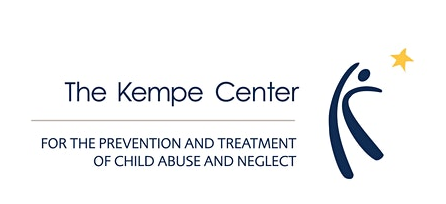 Agenda Day 111:45 a.m. 	Pre-session/Game plan huddleConnect with your ECHO coordinator12:00 p.m.	Start sessionWelcome/Housekeeping Items/Introductions12:10 p.m.	Child Welfare TrendsIda Drury, MSW, PhD	Assistant Professor, University of Colorado, Department of Pediatrics Interim Principal Investigator, Colorado Child Welfare Training System12:30 p.m.	Q&A for presenter12:35 p.m.	Case Presentation/Discussion		Panel of Experts:-Matt Dodson, LCSW, Director, Archuleta County Human Services-Randy Fons, J.D., Deputy Executive Director, Rocky Mountain Children’s Law Center -Angela Ramos, Parent Partner, Denver Parent Advocates Lending Support (DPALS)-Lou Felipe, Assistant Professor, Deputy Director, START Clinic, CU School of Medicine, Department of Psychiatry1:00 p.m. 	Closing Remarks & Adjourn	Evaluation reminder,	January 2022 session reminderContinuing Education CreditContinuing Medical Education: Children's Hospital Colorado is accredited by the Accreditation Council for Continuing Medical Education to provide continuing medical education for physicians. Children's Hospital Colorado designates this   Other activity (Internet Live Course) for a maximum of 1 AMA PRA Category 1 Credit(s)™. Physicians should only claim credit commensurate with the extent of their participation in the activity. Nursing Continuing Professional Development: Children’s Hospital Colorado is approved as provider of nursing continuing professional development by Colorado Nurses Association, an accredited approver by the American Nurses Credentialing Center’s Commission on Accreditation. This educational activity for 1.0 nursing contact hour is provided by Children’s Hospital Colorado. Attendance and completion of the evaluation are required to obtain NCPD contact hours.Further Information: contact Sarah Hunt, sarah.e.hunt@cuanschutz.edu or 720-864-5106